Администрация города Липецка информирует владельцев нестационарных объектов о том, что решением сессии Липецкого городского Совета депутатов 25.08.2015 года № 1093 принят Порядок перемещения (переноса) самовольно размещенных нестационарных объектов потребительского рынка на территории города Липецка, согласно которому собственник объекта или лицо, использующее объект обязан выполнить требование о добровольном перемещении (переносе) с незаконно занимаемой территорий в противном случае будут проведены мероприятия по перемещению (переносу) нестационарных торговых объектов администрацией города Липецка. На 29.02.2016 составлено 10 актов выявления самовольно размещенного нестационарного объекта потребительского рынка: № п/пАдресный ориентирТип объектаАкт выявления самовольно размещенного нестационарного объектаСрок исполнения требования о доброволь-ном перемеще-нии (переносе) объектаФото1ул.Московская, район остановки общественного транспорта «Технический университет» киоск№ 42 от 29.02.2016 09.03.2016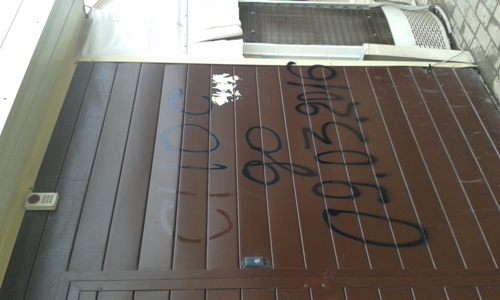 2ул.Московская, район д.117тонар№ 43 от 29.02.2016 09.03.2016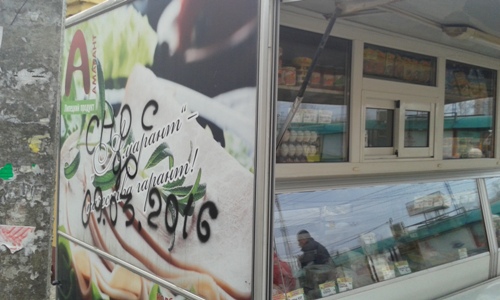 3ул.Московская, район д.119тонар№ 44 от 29.02.2016 09.03.2016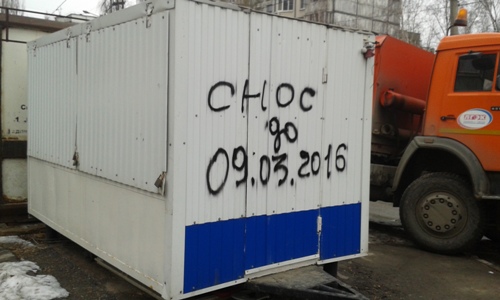 4ул.Московская, район д.119тонар№ 45 от 29.02.2016 09.03.2016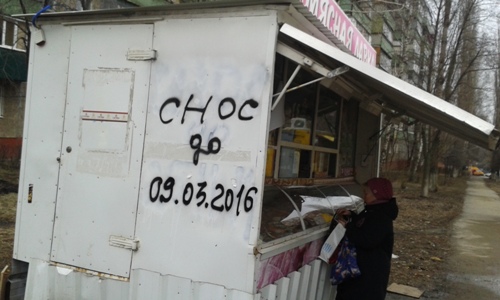 5ул.Московская, район д.119киоск№ 46 от 29.02.2016 09.03.2016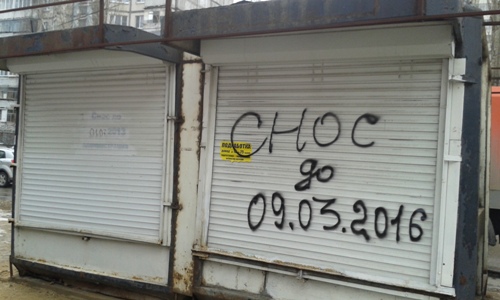 6ул.Московская, район д.119тонар№ 47 от 29.02.2016 09.03.2016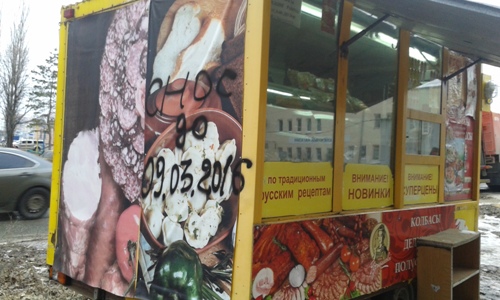 7ул.Московская, район д.103киоск№ 48 от 29.02.2016 09.03.2016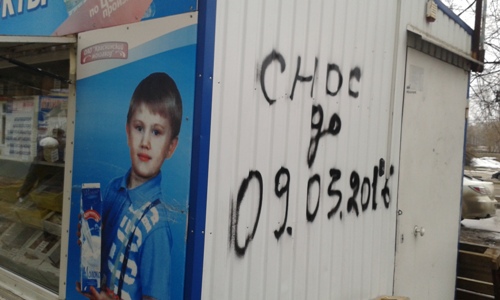 8ул.Московская, район д.103киоск№ 49 от 29.02.2016 09.03.2016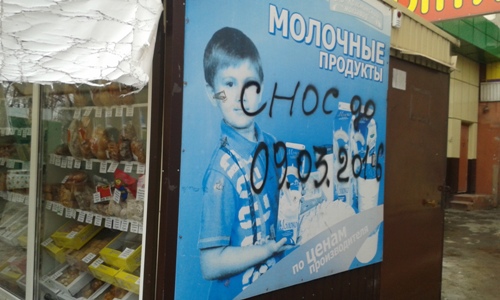 9ул.Московская, район д.103киоск№ 50 от 29.02.2016 09.03.2016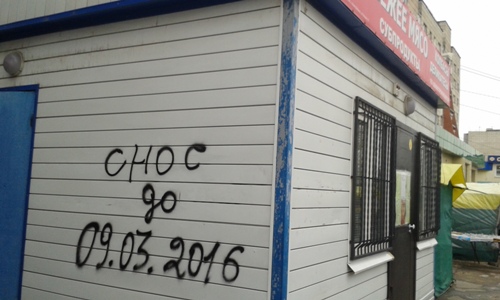 10Площадь Мира, район д.2акиоск№ 51 от 29.02.2016 09.03.2016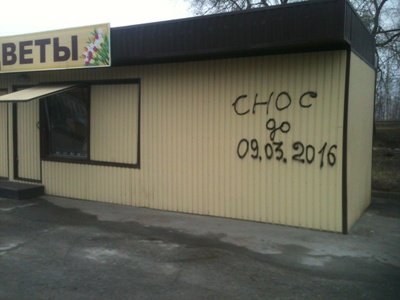 